Konkurs „Moje Stypendium - Opowieści stypendialne”!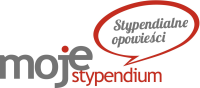 Zadaniem uczestników Konkursu jest podzielenie się historiami, doświadczeniami
 i wspomnieniami z bycia stypendystą, pokazanie tego, jakie możliwości dało im stypendium
 i jak je wykorzystali, opowiedzenie o tym, co udział w programie stypendialnym zmienił.Swoją stypendialną opowieść można stworzyć pisząc krótki tekst, kręcąc filmik, robiąc zdjęcia, prowadząc blog lub fotoblog.Prace finalistów Konkursu „Moje Stypendium – Opowieści Stypendialne" zostaną zaprezentowane na portalu www.mojestypendium.pl, gdzie Internauci w głosowaniu wybiorą ich zdaniem najlepsze. Na zwycięzców czekają tablety multimedialne i inne nagrody rzeczowe.Zgłoszenia konkursowe można przesyłać do 10 września 2012 r.Konkurs jest adresowany do byłych i obecnych stypendystów, krajowych i zagranicznych programów stypendialnych. Do Konkursu można nadsyłać prace indywidualnie lub zespołowo (max. 3 osoby w zespole).Organizatorami Konkursu są Fundacja Orange i Fundacja Dobra Sieć.Więcej informacji na temat Konkursu znajduje się na stronie www.mojestypendium.pl lub pod adresem konkurs@mojestypendium.org.